03-054 ВАЗ-2106 "Жигули" 4х2 4-дверный заднеприводный седан, мест 5, прицеп до 0.6 тн, снаряжённый вес 1.05 тн, полный 1.45 тн, ВАЗ 64/71/80 лс, 154 км/час, г. Тольятти 4.176 млн. экз., Ижевск 130 тыс. экз., 1976-01/2002-06 г.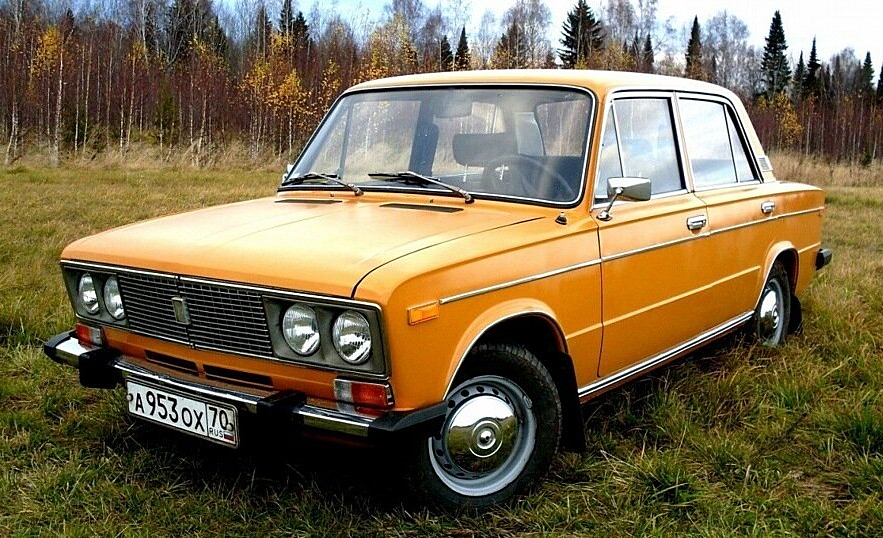  В 1974 году специалисты Центра стиля автозавода «ВАЗ» приступили к проектированию модификации «тройки» с заводским индексом ВАЗ-21031. Именно этот автомобиль впоследствии получил индекс ВАЗ-2106. ВАЗ-2106 начали выпускать в Тольятти 21 февраля 1976 года. От «тройки» он отличался более мощным двигателем, объёмом 1,6 литров, изменённым кузовом и салоном. На момент своего появления это был самый престижный и комфортабельный автомобиль. Он стал самым массовым автомобилем Волжского завода. С начала выпуска «шестёрки» с конвейера АвтоВАЗа сошло около 4 млн. 175000 ВАЗ-2106 (в период с 1976 года по 2002 год). Когда АвтоВАЗ-разработал «десятку», «шестёрку» начали собирать с ней на одном конвейере (примерно с 1998 года по 2002 год, автомобили этих годов выпуска отличались от предшествующих и последующих лучшим качеством окраски и сборки), и после того как выпуск автомобилей десятого семейства довели до проектной мощности ВАЗ-2106 сняли с производства в Тольятти.  Появление «шестерки» Не каждый автомобиль готов похвастаться своей тридцатилетней историей и миллионными тиражами, которые были у выпущенного в 1976 году Волжским автозаводом ВАЗ-2106. Эта легендарная модель, увидевшая свет вслед за «копейкой» и третьей моделью Жигулей, стала самым массовым автомобилем, когда-либо выпускавшимся в СССР и России. Первые покупатели ВАЗ-2106 были поражены ранее невиданным комфортом салона и динамикой своего нового авто. Оснащенная мощным двигателем объёмом 1,6 литра, машина разгонялась до 152 км/ч, что для той поры было невиданной скоростью. Устанавливался он по классической схеме, под передним капотом, передавая крутящий момент через карданный вал на задние ведущие колёса. У такой компоновки есть существенный недостаток – необходимость делать посередине салона тоннель, в котором спрятаны вал и выхлопная труба. За счёт этого тоннеля, расположившегося между сиденьями прямо по центру, теряется полезное пространство салона.   Немного изменилась и внешность ВАЗ-2106. Перемены коснулись бамперов, на которые устанавливались пластмассовые «клыки», задних фонарей новой формы, и решётки радиатора. Аэродинамические характеристики кузова ВАЗ-2106 оставляют желать лучшего и существенно увеличивают расход бензина за счёт сопротивления встречного потока воздуха.     Первый автомобиль ВАЗ-2106 сошел с III линии главного конвейера 21 февраля 1976 г. «Шестерка» отличается от ВАЗ-2103 более мощным 80-сильным двигателем ВАЗ-2106 рабочим объемом 1,6 л, иной схемой электрооборудования и измененным оформлением кузова и салона. Так, передние сдвоенные фары получили пластмассовые «очки», изменена облицовка радиатора, стоят другие задние фонари и бамперы с пластмассовыми клыками.По сравнению с автомобилями «Москвич» эти 5-местные седаны, отличавшиеся лучшей динамикой и действительно комфортабельным интерьером, были верхом комфорта и престижа для широких слоев автолюбителей СССР. Приличная для того времени динамика, рельефные сиденья с подголовниками, панель приборов с тахометром и прекрасная звукоизоляция – было что ценить.В 1979 году завод наладил выпуск менее мощных модификаций ВАЗ-21061 с 71-сильным двигателем ВАЗ-2103 и ВАЗ-21063 с 64-сильным двигателем ВАЗ-21011. Они популярностью «шахи» в народе не пользовались, но масштаб их производства нарастал (особенно 21063), и в условиях советского дефицита потребителю приходилось мириться с сочетанием дорогого и утяжеленного кузова со слабым двигателем, заметно ухудшавшим динамику. С 1980 года начали монтировать карбюраторы Озон типа 2107. Изменение электрики в связи с меняющейся технологией происходило постоянно. В 1977-м машины начали оснащать новыми клеммами и соединениями проводки, а с 1986-го устанавливают новое реле.В 1982 году проведена первая модернизация автомобиля. На ВАЗ-2106 начали монтировать модернизированные 75-сильные (по новому ГОСТу) двигатели ВАЗ-2106. На заднем крыле по линии молдинга перестали устанавливать светоотражатели. В 1988-м модернизацию прошла система выпуска: в ней поставили прокладку и гайку одноразового пользования. В 1990 году на ВАЗе освоили своего рода комплектацию Люкс – ВАЗ-21065 со стандартным двигателем ВАЗ-2106 с бесконтактной системой зажигания, карбюратором типа «Солекс» (21053–1107010–03), галогенными фарами, улучшенной обивкой салона и иными подголовниками сидений. Праворульные экспортные модификации ВАЗ-21062 1.6 л,, ВАЗ-21064 1.5.л, и ВАЗ-21066 1.3 л отличались от ВАЗ-21065 несколько иной электрической схемой. Модификация ВАЗ-21061-037 для североамериканского рынка выпускалась серийно и отличалась бамперами с гидравлическими амортизаторами и встроенными поворотниками. С 1985 года поначалу на экспортные модификации, затем иногда и на «внутренние» начали устанавливать 5-ступенчатую коробку передач типа ВАЗ-2112, а позже – типа ВАЗ-21074, что значительно снижает расход топлива на трассе и шум от двигателя.  ВАЗ-2106 в 1980–1990-х г. К концу 1980-х эта модель с модификациями осталась самой массовой и популярной в программе ВАЗа. Автомобиль со временем стал настолько доступен по цене, что перешел в разряд непритязательных «рабочих лошадок». Однако теперь ВАЗ-2106 все же постепенно сдает позиции. К тому же с утратой престижности модели на модификации с самой дешевой комплектацией перестали устанавливать молдинги, да и вообще свели хром в отделке к минимуму.  28 декабря 2001 года с главного конвейера АвтоВАЗа сошли последние автомобили ВАЗ-2106. С 2002 года популярную модель собирали на «ИжАвто» в Ижевске – там был налажен полный цикл сборки: штамповка, сварка, окраска. Ижевские «шестёрки» отличались от Тольяттинских незначительными изменениями в конструкции. Например, на них устанавливали дополнительные стоп-сигналы и другие сиденья (на Ижевские автомобили ставили сиденья от Иж-2126). Заключение В 2005 году Ижевский автомобильный завод выпустил почти 14000 автомобилей ВАЗ-2106, а всего с 2002 года по 2006 год в Ижевске было выпущено более 130 тысяч «шестерок». С января 2006 года выпуск «шестёрки» на «Ижмашавто» прекращён. Таким образом, ВАЗ-2106 «прожил» на конвейере ровно 30 лет, а это удаётся далеко не всем автомобилям. Причинами такого «долголетия» явились отработанная конструкция, приличное качество сборки, простота в ремонте и обслуживании, более менее приличная динамика, и, конечно же, низкая цена на заключительном этапе производства.   МодификацииВАЗ-21060 -рабочий объём 1600 куб.см.ВАЗ-2106 «Турист» - пикап со встроенной в кузов палаткой, по заказу технической дирекции ВАЗ-21061 - Двигатель ВАЗ-2103, рабочий объём 1500 см. Но изначально ВАЗ-21061 был вариант машины для Канады, «Канадский» вариант с мощными бамперами из алюминиевого профиля, ему был присвоен индекс 21061. но затем Канада «отпала», и его носила самая «хилая» модификация с двигателем 1,3 л.ВАЗ-21062 - Экспортный вариант ВАЗ-2106 с правым расположением рулевого колеса.ВАЗ-21063 - рабочий объём 1300 куб. см (от ВАЗ 210 И (модификация ВАЗ 2101)) карбюратор «Озон» 2105-1107010-20ВАЗ-21064 - Модель ВАЗ-21064 представляет собой экспортную модификацию ВАЗ-21061.ВАЗ-21065 - Рабочий объём 1500 куб. см, бамперы от ВАЗ-2105, электрообогрев заднего стекла, более мощный генератор, пятиступенчатая коробка передач, бесконтактная система зажигания, карбюратор «SOLEX—21053», электростеклоподъемники передних дверей, травмобезопасное рулевое колесо, иная обивка салона, иные сиденья сподголовниками.ВАЗ-21065-01- Рабочий объём 1500 куб.см, бамперы от ВАЗ-2105, электрообогрев заднего стекла, более мощный генератор, пятиступенчатая коробка передач, бесконтактная система зажигания, редуктор заднего моста 3.9, карбюратор "Солекс 21053", лектростеклоподъемники передних дверейВАЗ-21066 - Экспортный вариант ВАЗ-21063 с правым расположением рулевого колеса.ВАЗ-21067 - Ижевские модели ВАЗ-2106 последних выпусков имели индекс ВАЗ-21067, на них устанавливался двигатель ВАЗ-21067 объемом 1600 см3, который является модификацией двигателя ВАЗ-2106 с системой впрыска топлива и каталитическим нейтрализатором, выполняющим нормы токсичности Евро 2. На ижевских автомобилях модели ВАЗ-21067 нет трамблера, механического бензонасоса с рычажком ручной подкачки и карбюратора. Компоненты системы питания для инжекторной «шестерки» позаимствованы у переднеприводных вазовских машин. Блок управления - «Январь 5.1», только со своими калибровками. Воздушный и топливный фильтры, модуль зажигания тоже унифицированы. Ресивер - от впрыскового «нивовского» мотора. Датчик скорости установлен на коробке передач в месте присоединения троса спидометра, а последний подключен через переходник - так же, как на «Ниве» ВАЗ-21214. Нейтрализатор в системе выпуска и адсорбер обеспечивают Евро 2 не только по выхлопу, но и по испарениям топлива. Октановое число применяемого бензина не изменилось - АИ-92, ведь степень сжатия двигателя осталась прежней.ВАЗ-21067-20 - экспериментальный, с инжекторным двигателем 2106, рабочий объём 1600 куб. см, 2005 год, левый руль ВАЗ-21068 - был выпущен как носитель агрегатов периода доводки новых моторов ВАЗ-2108 и ВАЗ-21083.ВАЗ-21069 - Модель ВАЗ-21069 внешне полностью идентична ВАЗ-2106, но с 2-секционным РПД ВАЗ - 411 мощностью 120 л.с. С 1983 года мог устанавливаться мотор ВАЗ - 413 мощностью 140 л.с., а с 1997 года универсальный РПД для заднеприводных и переднеприводных ВАЗов ВАЗ-415. Автомобили изготавливались по заказу спецслужб.ВАЗ-2106 «пол-седьмого» - «Псевдо-семёрка» для семьи Брежнева, сделанная из обычной «шестёрки». Получила прозвище «пол-седьмого».Габаритные размеры ВАЗ 2106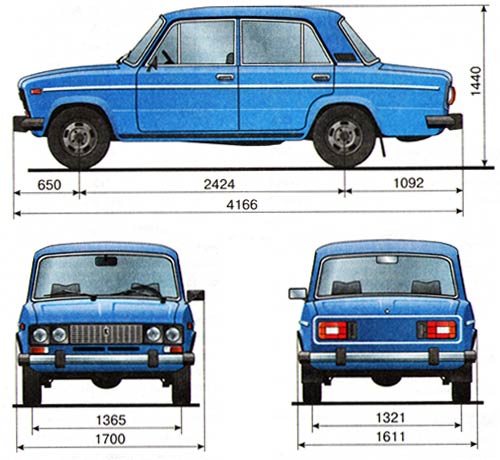 Технические характеристики автомобиля ВАЗ 2106Трансмиссия* - Для пятиступенчатой коробки передач.Ходовая часть** - Для шин модели БЛ-85 полезная масса автомобиля должна быть снижена на 70 кг.Рулевое управлениеТормозная системаЭлектрооборудование1.Бачок для жидкости гидропривода сцепления; 2. Передний тормоз; 3. Пружинный амортизатор передней подвески; 4.Рычаги передней подвески; 5. Расширительный бачок системы охлаждения двигателя; б. Боковой указатель поворота;7. Подфарник: 8. Бачок смывателя ветрового стекла; 9. Фары; 10. Масляный фильтр: 11. Топливный насос; 12.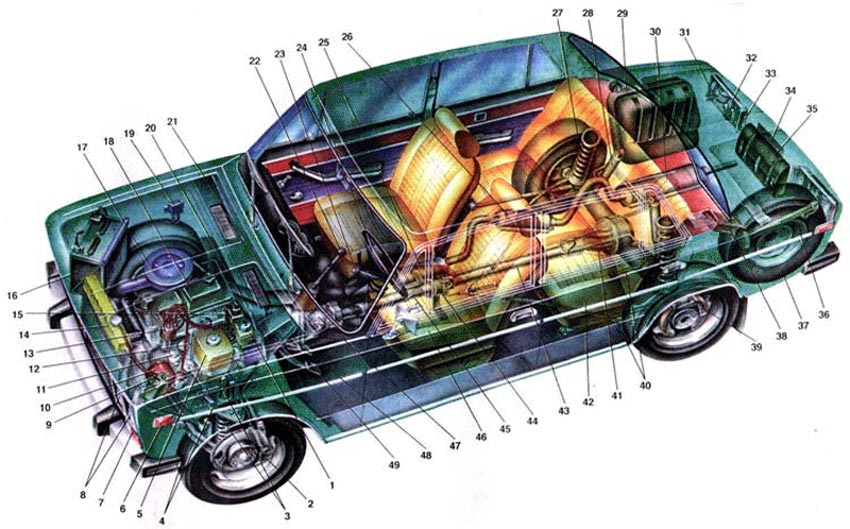 Указатель уровня масла: 13. Распределитель зажигания; 14. Бачок для жидкости гидропривода тормозов; 15.Радиатор; 16. Аккумуляторная батарея; 17. Воздушный фильтр; 18. Двигатель; 19. Реле контрольной лампы заряда аккумуляторной батареи; 20. Картер сцепления; 21. Приемная труба глушителей; 22. Рычаг переключения передач; 23.Рычаг стояночного тормоза; 24. Рулевое колесо; 25. Передний дополнительный глушитель; 26. Задний дополнительный глушитель; 27. Пружина задней подвески; 28. Задний амортизатор: 29. Топливный бак: 30. Задний указатель поворота;31. Стоп-сигнал и габаритный свет: 32. Основной глушитель; 33. Инструментальная сумка; 34. Фонарь освещения регистрационного знака; 35. Домкрат; 36. Запасное колесо; 37. Инструментальная коробка; 38. Задний тормоз; 39.Продольные реактивные штанги задней подвески; 40. Задний мост; 41. Заднее сиденье; 42. Задний вал карданной передачи; 43. Промежуточная опора карданной передачи: 44. Передний вал карданной передачи; 45. Переднее сиденье;46. Коробка передач; 47. Педаль привода дроссельных заслонок; 48. Педаль гидропривода колесных тормозов; 49. Педаль гидропривода сцепления.Двигатель1.3л, 8-кл.1.5л, 8-кл.1.6л, 8-кл.1.6л, 8-кл.Длина, мм4166416641664116Ширина, мм1611161116111611Высота, мм1444144014401440Колесная база, мм2424242424242424Колея передняя, мм1365136513651365Колея задняя, мм1321132113211321Клиренс, мм170170170170Объем багажника максимальный, л345345345325Тип кузова/кол-во дверейСедан/4Седан/4Седан/4Седан/4Расположение двигателяСпереди, продольноСпереди, продольноСпереди, продольноСпереди, продольноОбъем двигателя, см31300145215961596Тип цилиндраРядныйРядныйРядныйРядныйКоличество цилиндров4444Ход поршня, мм66808080Диаметр цилиндра, мм79767979Cтепень сжатия8,58,58,58,5Количество клапанов на цилиндр2222Система питанияКарбюраторКарбюраторКарбюраторКарбюраторМощность, л.с./об. мин.64/560072/560075/540075/5400Крутящий момент92/3400104/3400116/3200116/3000Тип топливаАИ-92АИ-92АИ-92АИ-92ПриводЗаднийЗаднийЗаднийЗаднийТип КПП / кол-во передачМКПП/4МКПП/4МКПП/4МКПП/5Передаточное отношение главной пары4,14,14,14,11Тип передней подвескиДвойной поперечный рычагДвойной поперечный рычагДвойной поперечный рычагДвойной поперечный рычагТип задней подвескиВинтовая пружинаВинтовая пружинаВинтовая пружинаВинтовая пружинаТип рулевого управленияЧервячный редукторЧервячный редукторЧервячный редукторЧервячный редукторОбъем топливного бака, л39393939Максимальная скорость, км/ч145150150155Снаряженная масса автомобиля, кг1035103510351050Допустимая полная масса, кг1435143514351445Шины175/70 R13175/70 R13175/70 R13175/70 R13Время разгона (0-100 км/ч), с181717,516Расход топлива в городском цикле, л/100 км9,59,810,110,3Сцеплениеоднодисковое, сухое, с гидравлическим приводом выключения и центральной диафрагменной пружинойКоробка передачмеханическая, четырех- или пятиступенчатая, 3-ходовая, с синхронизаторами на всех передачах переднего ходаПередаточные числа на передачах:Передаточные числа на передачах:первой3,67второй2,10третьей1,36четвертой1,0пятой *0,82заднего хода3,53Карданная передача2-вальная, с промежуточной опорой и эластичной муфтойГлавная передачагипоидная, передаточное число - 4,1 или 3,9Дифференциалконический, 2-сателлитныйПередняя подвесканезависимая, пружинная, на поперечных рычагах со стабилизатором поперечной устойчивостиЗадняя подвесказависимая, пружинная, жесткая балка соединена с кузовом одной поперечной и четырьмя продольными штангамиАмортизаторыгидравлические, телескопические, двустороннего действияРазмер обода колеса127J-330 (5J-13)Шины:типрадиальные, бескамерные или камерныеразмер175/70 R13 или 165/80 R13 (165/70 R13 **)Тип рулевого механизмаглобоидный червяк - 2-гребневой ролик, передаточное число - 16,4Рулевой привод3-звенный (тяги с шаровыми шарнирами) с сошкой, маятниковым и поворотным рычагамиРулевая колонкас противоугонным устройством, объединенным с выключателем зажиганияРабочая тормозная система:Рабочая тормозная система:тормозные механизмы передних колесдисковые, с 2-поршневой скобойтормозные механизмы задних колесбарабанные, колодочные, с одним рабочим цилиндром и двумя поршнямиПривод рабочей тормозной системыножной, гидравлический, 2-контурный, с вакуумным усилителем, регулятором давления задних тормозов и датчиком недостаточного уровня тормозной жидкостиТормозные механизмы стояночной тормозной системыбарабанные, колодочные на задних колесахПривод стояночной тормозной системымеханический, тросовый, ручной от рычага, установленного между передними сиденьямиТип схемыоднопроводная, с минусом на "массе" (кузов и силовой агрегат автомобиля)Номинальное напряжение бортовой сети, В12Напряжение в бортовой сети при работающем двигателе, В13,4-14,7Аккумуляторная батареястартерная, емкостью не менее 55 А*ч при 20-часовом режиме разрядаГенераторГ-221 переменного тока со встроенным выпрямителем; ток отдачи - 42 А при частоте вращения 5000 мин-1СтартерСТ-221 или 35.3708, постоянного тока, с дистанционным управлением и муфтой свободного хода, мощность 1,3 кВтСвечи зажиганияА17ДВР, А17ДВРМ или FE65CPR с резьбой М14x1,25